Siekiant tobulinti gimnazijos STEAM strategiją, pasirašyta bendradarbiavimo sutartis su Lietuvos agrarinių ir miškų mokslų centro (LAMMC) filialo Žemdirbystės instituto Genetikos ir fiziologijos laboratorija. Šia partneryste siekiama sudaryti sąlygas mokiniams susipažinti su Genetikos ir fiziologijos laboratorijos veikla, baze, vykdomais tyrimais, atlikti  praktinius-eksperimentinius darbus, analizuoti gautus rezultatus bei konsultuoti mokinius rengiant pranešimus praktinėms-mokslinėms konferencijoms. Sudaryti galimybes mokiniams kartu su mokslininkais atlikti tyrimus, jų rezultatus pristatyti Europos sąjungos jaunųjų mokslininkų konkurso nacionaliniame etape,  konsultuoti mokinius, dalyvaujančius biologijos krypties jaunųjų mokslininkų programose. Skatinti mokinių domėjimąsi LAMMC ŽI Genetikos ir fiziologijos laboratorijos veikla bei pasiekimais, mokslininko profesija. Rengti bendrus mokslo ir mokslininko profesijos populiarinimo renginius. Vykdyti bendradarbiavimo gerosios patirties sklaidą. Gimnazijos administracija įsitikinusi, jog ši sutartis ir veiksmų plano įgyvendinimas sudarys galimybes plėtoti į STEAM orientuotą ugdymą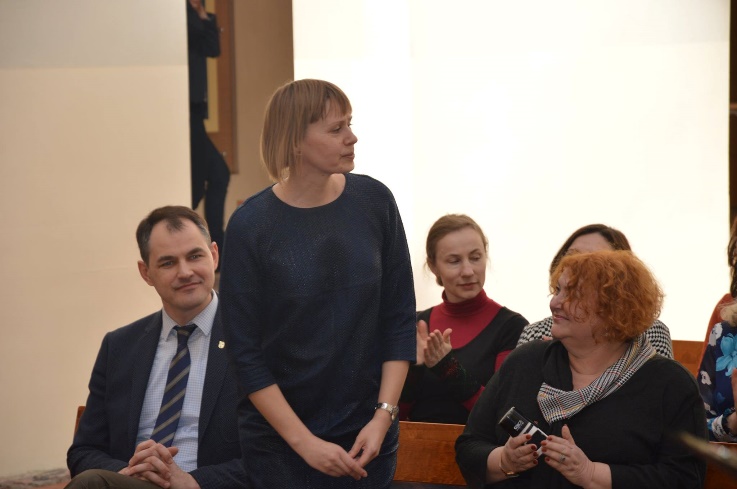 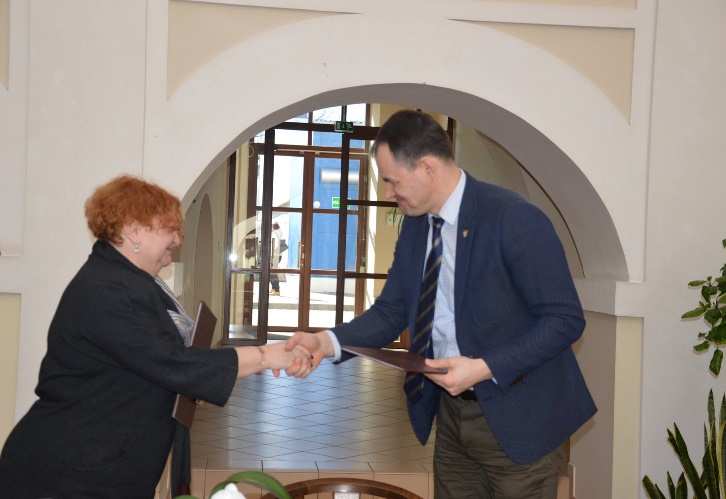 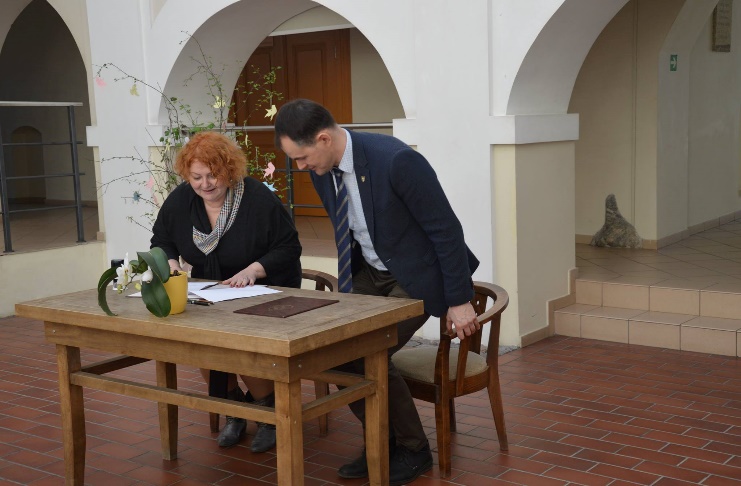 